Armenia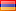 Australia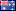 Belgium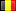 Brazil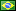 Canada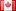 China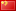 Costa Rica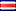 Czech Rep.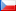 Democratic Republic of the Congo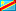 Denmark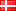 Egypt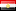 Ethiopia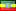 Finland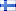 France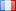 Germany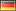 Ghana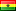 Greece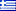 Greenland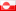 Guatemala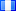 Holland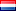 Hong Kong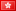 Hungary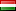 Iceland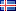 India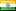 Ireland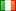 Italy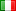 Jamaica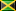 Japan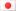 Latvia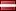 Lebanon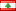 Madagascar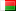 Mali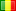 Malta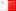 Mexico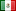 New Zealand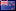 Nigeria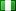 Norway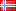 Pakistan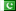 Palestine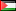 Philippines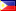 Poland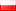 Portugal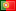 Romania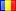 Russia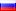 Serbia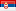 Slovakia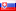 South Africa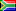 South Korea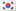 Spain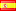 Sri Lanka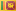 Sweden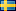 Taiwan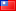 Trinidad and Tobago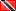 U.K.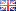 U.S.A.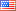 Venezuela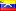 Vietnam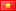 Zambia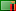 Zimbabwe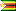 Your Name________________________________________________________Today’s Date___________________________Country of Choice___________________________________________________Task: For this project, you will choose a country from the list. No two students may choose the same country. After you choose your country, you will research to find the answers to the following questions:On what continent is this country located?In what hemispheres does the country lie? What is the country’s climate like?What is the highest point in the country?What is the major source of water for the country?What is the population of the country?What is the country’s major source of income? (How does it make its money?)What is the main religion of the people in this country?What does the country’s flag look like? Why does it look this way? (What do the colors/symbols of their flag represent?)What are the country’s people called?What language do the people speak?Do the people celebrate Christmas?If the people celebrate Christmas, how do they celebrate? What do they do? If the people do NOT celebrate Christmas, what do they celebrate when we celebrate Christmas?How do the people say “Merry Christmas”?Would you like to visit this country? Why or why not?PARENTS: This project is very important to your child’s Social Studies grade. Please be aware that it is due no later than December 17, 2013. By signing below, you agree that you are willing to help your child at home.Parent Signature__________________________________     Date___________This project will count for Social Studies. We will work on this project in school, but you may work at home, too.Here is a timeline that I recommend:December 2, 2013(Return paper with parent/guardian signature, or we will call them to let them know.)Choose your country.Set up your Powerpoint.Set up notes to keep in Social studies folder.Share the project with your parents/family so they know what you have to do. Ask your family for help at home and get to work!December 3 – December 6Research and answer questions 1 – 8. Take notes. Ask teacher/aide for help as needed.Work at home and at school. Go to the library. Ask your family for help at home. We will also use school computers and books for research.December 9 – December 13Complete research and finish answering questions 9-15. Take notes. Ask teacher/aide for help as needed. Begin to put together your presentation.Work at home and at school. Go to the library. Ask your family for help at home. We will also use school computers and books for research.December 16Finish putting together your presentation. Be sure to use the RUBRIC as a checklist to make sure you have everything you need to earn the best score you can.Work at home and at school. Use school computers as needed.December 17Present your project to the class.Get your grade.543210TimelinessProject is ready on timeProject is ready on timeProject is ready on timeProject may or not be ready on timeProject may or may not be ready on timeProject is not ready on timeAccuracyAll facts are correctMost facts are correct, with a few minor errorsAbout half of the  facts are correctLess than half of the facts are correctMost of the facts are incorrectNone of the facts are correct or there are no factsCompletion14-15 questions were answeredNotes turned in12-13 questions were answeredNotes turned in10-11 questions were answeredNotes turned in8-9 questions were answeredNotes may or may not be turned in7 or fewer questions were answeredNotes may or may not be  turned inNo questions were answeredNotes may or may not be turned in; poor effortMechanics1- 2 spelling or grammar errors3-4 spelling or grammar errors5-6 spelling or grammar errors7-8 spelling or grammar errors9 or more spelling or grammar errorsToo many spelling or grammar errors to readPresentation(PowerPoint)*has a title slide* neat* not “busy”* focuses on information, not graphics, sounds or transitions*cites sources*complete*has a title slide* neat* a little “busy”* focuses on information, but too many graphics, sounds, transitions*cites sources*complete*may or may not have a title slide* neat* too “busy”* focuses equally on information, graphics, sounds, transitions* may or may not cite sources*may or may not have a title slide* not very neat* too “busy”* focuses on graphics, sounds, transitions, not information* may or may not cite sources“incomplete*may or may not have a title slide* not neat* too “busy”* focuses on, graphics, sounds, transitions, not information* may or may not cite sources*incomplete*not doneFinal Grade ScaleA25-23 pointsB22-20 pointsC19-18 pointsD17-15 pointsF14-1 pointsZero0 points